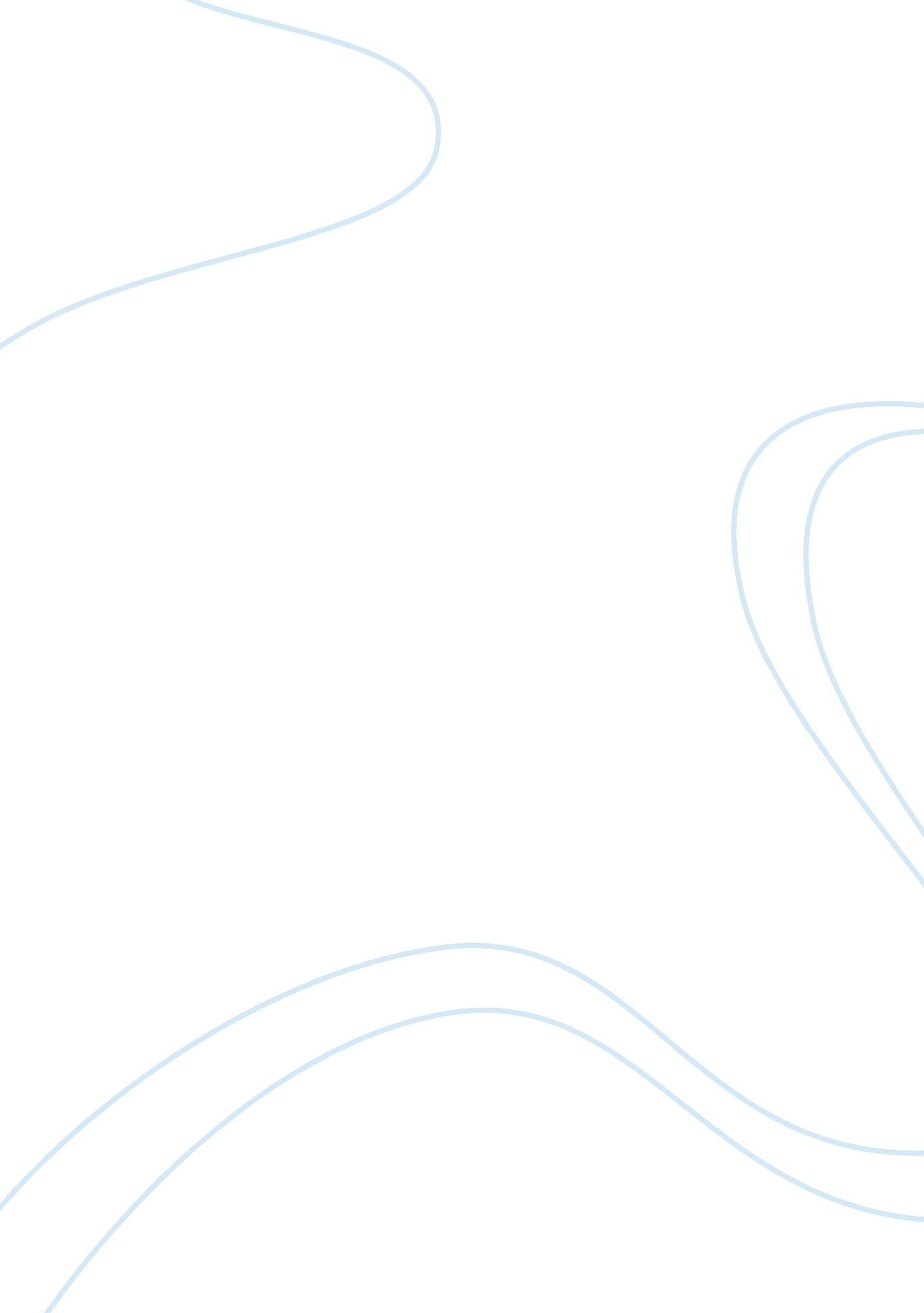 Biology assignment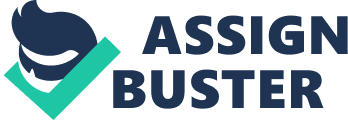 Our assignment is about how chromosomes separate and how cell division works through misconstrues and histories. DNA in the nucleus is loose and not well defined into chromosomes because it is usually tightly coiled, but in the enterprise nucleus the chromatin exists in two forms: loosely coiled form called chromatin and tightly coiled formed called weatherization. These two types become more coiled to form the chromosome at the time of cell division. DNA is a bit loosely coiled in the chromatin its bases are then available for transcription. When it is in the form of weatherization, the bases are not accessible for reading by RNA polymerase hence transcription is not possible as majority of genes must be transcribed in the nucleus so the chromosomes must be decomposed to appear in the form of chromatin and that too in form of chromatin if DNA remained organized in the sense that they would not be accessible for transcription. Before the chromosomes condense the nuclear membrane goes through meiosis which is cell division between and egg and sperm cell that determines the sex of a baby. The sex is found by the sperm which carries a X and Y sex chromosomes. Before the cell divides two sets of chromosomes pair together and swap segments. The second part of our questions was on the bases of chromosomes and how they condense and also how misconstrues work to allow cell division. One of the biggest things that stood out in what is required for the chromosomes to condense is the positively charged histories proteins, and the nucleolus’s formation. Another thing that we found out was how misconstrues work o allow cell division. Misconstrues help chromosomes move throughout the cell. Also misconstrues can add or subtract proteins units to become longer or shorter while continuing to provide the cell with structural support during cell division. All these play major roles in both of the processes that need to take place in order for cell division to take place. Both of these are very big parts in the whole meiosis and mitosis stages in the science world. They both contribute and play different parts of he stages and different phases that take place throughout the process. The requirements for the chromosomes to condense were a fun thing to read about and all actually take place for those to chromosomes to condense. All of the questions brought a new life to things in science that we didn’t know about. Researching all new different things showed a new part that we had no idea about. The group had a great time working on this project and coming up with different ideas to put into the project biology By Natalie 